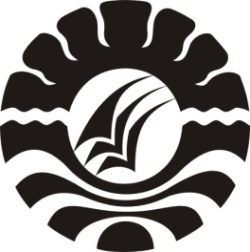 PENERAPAN METODE DEMONSTRASI  DALAM MENINGKATKAN HASIL BELAJAR SENI BUDAYA DAN KETERAMPILAN (SBK) SISWA KELAS V SD NEGERI BALANG BODDONG KECAMATAN TAMALATE KOTA MAKASSARSKRIPSIDiajukan untuk Memenuhi Sebagian Persyaratan Guna Memperoleh Gelar Sarjana Pendidikan Pada Program Studi Pendidikan Guru Sekolah DasarStrata Satu Fakultas Ilmu Pendidikan Universitas Negeri MakassarOlehNUR AWALIA RAMADHANI ALMUTMHAINNAH1247042208PROGRAM STUDI PENDIDIKAN GURU SEKOLAH DASAR FAKULTAS ILMU PENDIDIKAN UNIVERSITAS NEGERI MAKASSAR2016KEMENTERIAN RISET TEKNOLOGI DAN PENDIDIKAN TINGGI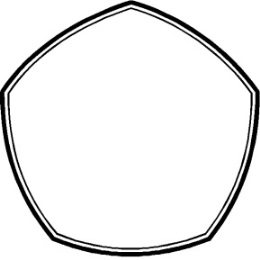 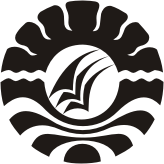 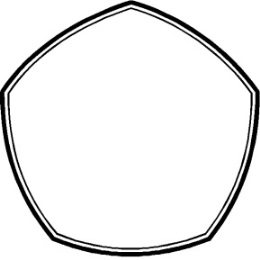 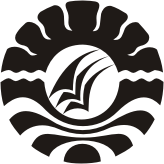 UNIVERSITAS NEGERI MAKASSAR FAKULTAS ILMU PENDIDIKAN PROGRAM STUDI PENDIDIKAN GURU SEKOLAH DASARAlamat: Kampus UNM Tidung Jl. Tamalate 1Telepon: 0411 883076 - 0411 884457Laman: www.unm.ac.idPERSETUJUAN PEMBIMBINGSkripsi dengan  judul : Penerapan Metode Demonstrasi dalam Meningkatkan Hasil Belajar Seni Budaya dan Keterampilan (SBK) Siswa Kelas V SD Negeri Balang Boddong Kecamatan Tamalate Kota MakassarAtas nama :Nama	: 	Nur Awalia Ramadhani AlmutmhainnahN I M	: 	1247042208Program Studi	: 	Pendidikan Guru Sekolah Dasar (PGSD) Fakultas	:  Ilmu PendidikanSetelah diperiksa dan diteliti, naskah Skripsi ini telah memenuhi syarat untuk diujikan.Makassar, 3 Juni 2016Pembimbing I					Pembimbing IIHikmawati Usman, S.Pd., M.Pd	   		Drs. Mufa’adi, M.SiNIP. 19711231200501 2 008				NIP. 195611224 198503 1 005Disahkan oleh :Ketua Prodi PGSD FIP UNMAhmad Syawaluddin, S.Kom., M.PdNIP. 19741025 200604 1 001PERNYATAAN KEASLIAN SKRIPSISaya yang bertanda tangan di bawah ini:Nama	:  Nur Awalia Ramadhani AlmutmhainnahNim	:  1247042208Prodi	:  Pendidikan Guru Sekolah DasarJudul	:  Penerapan Metode Demonstrasi dalam Meningkatkan Hasil BelajarSeni Budaya  dan Keterampilan  (SBK) Siswa Kelas V SD Negeri Balang Boddong Kecamatan Tamalate Kota MakassarMenyatakan dengan sebenarnya bahwa skripsi yang saya tulis ini benar merupakan hasil karya saya sendiri dan bukan merupakan pengambilalihan tulisan atau pikiran orang lain yang saya akui sebagai hasil tulisan atau pikiran sendiri.Apabila dikemudian hari terbukti atau dapat dibuktikan bahwa skripsi ini hasil jiplakan atau mengandung unsur plagiat, maka saya bersedia menerima sanksi atas perbuatan tersebut sesuai ketentuan yang berlaku.Makassar,  3 Juni 2016Yang membuat pernyataan,Nur Awalia Ramadhani A      NIM. 1247042208MOTOHidup bagaikan roda yang berputarKadang di atas dan kadang di bawahBersyukur itu kunci dalam kehidupan kita-Nur Awalia Ramadhani Almutmhainnah-PeruntukkanDengan Segala Kerendahan HatiKuperuntukkan Karya ini kepada Ayahandaku Muh Helmi dan Ibundaku Maryam serta saudara-saudaraku tercinta dan orang yang terindah dalam hidupku. Kepada Sahabat-sahabat terbaik yang tulus dan ikhlas membantu baik dalam moral maupun materil demi keberhasilan penulis.Semoga Allah SWT Memberikan Rahmat dan Karunia-Nya untuk kita semuaABSTRAKNur Awalia Ramadhani Almutmhainnah. 2016. “Penerapan Metode Demonstrasi dalam Meningkatkan Hasil Belajar Seni Budaya dan Keterampilan (SBK)               Siswa Kelas V SD Negeri Balang Boddong Kecamatan Tamalate Kota Makassar”. Skripsi. Dibimbing oleh Hikmawati Usman S.Pd., M.Pd. dan Drs. Mufa’adi, M.Si Program Studi Pendidikan Guru Sekolah Dasar Fakultas Ilmu Pendidikan        Universitas Negeri Makassar.Penelitian ini dilatar belakangi kurangnya penggunaan metode inovatif dan kurangnya mengaktifkan siswa dalam proses pembelajaran. Rumusan masalah penelitian ini yaitu bagaimanakah penerapan metode demonstrasi untuk meningkatkan hasil belajar SBK pada siswa kelas V SD Negeri Balang Boddong Kecamatan Tamalate Kota Makassar. Tujuan penelitian untuk mengetahui penerapan metode demonstrasi dapat meningkatkan hasil belajar SBK bagi siswa kelas V SD Negeri Balang Boddong Kecamatan Tamalate Kota Makassar. Pendekatan yang digunakan adalah pendekatan kualitatif dan jenis penelitian ini adalah penelitian tindakan kelas yang dilaksanakan sebanyak dua siklus dan setiap siklus disajikan dua kali pertemuan. Setiap siklus terdiri dari 4 tahap yaitu tahap perencanaan,  pelaksanaan, pengamatan dan refleksi. Fokus penelitian ini adalah penerapan Metode Demonstrasi dan Hasil belajar siswa. Dalam pelaksanaan penelitian ini menggunakan teknik pengumpulan data dengan teknik pengamatan, tes dan dokumentasi. Teknik analisis data yang digunakan adalah menganalisis hasil pengamatan guru dan siswa serta tes hasil belajar berupa tes evaluasi hasil belajar siswa. Subjek dalam penelitian ini adalah satu orang guru dan seluruh siswa kelas V SD Negeri Balang Boddong Kecamatan Tamalate Kota Makassar dengan siswa sebanyak 38 orang yang terdiri dari 19 siswa laki-laki dan 19 siswa perempuan. Hasil penelitian menunjukkan bahwa hasil belajar siswa dari hasil analisis rubrik penilaian (proses dan hasil) pada siklus I, mencapai kriteria cukup. Kemudian pada siklus II mengalami peningkatan kriteria menjadi kriteria baik. Pada aktivitas mengajar guru dan siswa selama proses pembelajaran, dari  hasil analisis data observasi guru pada siklus I dengan kategori cukup, sedangkan pada siklus II dengan  kategori  sangat baik.  Dan begitu pula dari hasil analisis data observasi aktivitas siswa pada siklus I dengan kategori baik, sedangkan pada siklus II dengan kategori sangat baik. Kesimpulan penelitian ini adalah dengan menerapkan metode demonstrasi dapat meningkatkan keterampilan siswa pada mata pelajaran Seni Budaya dan Keterampilan (SBK) Kelas V SD Negeri Balang Boddong Kecamatan Tamalate Kota Makassar.PRAKATAPuji syukur penulis ucapkan kehadirat Allah SWT, yang telah melimpahkan rahmat, hidayah dan ridho-Nya sehingga penulis dapat menyelesaikan skripsi yang berjudul “Penerapan Metode Demonstrasi  dalam Meningkatkan Hasil Belajar Seni Budaya dan Keterampilan (SBK) Siswa Kelas V SD Negeri Balang Boddong Kecamatan Tamalate Kota Makassar”. Shalawat dan salam semoga tetap tercurah kepada Nabi besar Muhammad SAW, sahabat dan kaum muslimin yang tetap istiqomah menegakkan kebenaran. Skripsi ini disusun sebagai salah satu syarat untuk memperoleh gelar Sarjana (S.Pd) pada Program Studi Pendidikan Guru Sekolah Dasar Fakultas Ilmu Pendidikan Universitas Negeri Makassar. Penulis menyadari bahwa skripsi ini tidak mungkin terwujud tanpa bantuan, arahan dan bimbingan dari berbagai pihak oleh karena            itu penulis menyampaikan ucapan terimakasih yang tidak terhingga kepada         Hikmawati Usman, S.Pd., M.Pd selaku pembimbing I dan Drs. Mufa’adi, M.Si selaku pembimbing II yang telah ikhlas membimbing dan mengarahkan dari pengajuan judul skripsi sampai selesainya skripsi ini. Selanjutnya ucapan terimakasih pula penulis tujukan kepada:Prof. Dr. Husain Syam, M.TP selaku Rektor Universitas Negeri Makassar yang telah memberikan kepercayaan kepada penulis untuk mengikuti proses perkuliahan pada program studi Pendidikan Guru Sekolah Dasar Fakultas Ilmu Pendidikan Universitas Negeri Makassar.Dr. Abdullah Sinring, M.Pd sebagai Dekan; Dr. Abdul Saman, M.Si., Kons. sebagai PD. I; Muslimin, M.Ed sebagai PD II; Dr. Pattaufi, S.Pd., Msi selaku PD III; dan Dr. Parwoto, M.Pd selaku PD IV Fakultas Ilmu Pendidikan Universitas Negeri Makassar yang telah memberikan layananan akademik, administrasi dan kemahasiswaan selama proses pendidikan dan penyelesaian studi.Ahmad Syawaluddin, S.Kom,.M.Pd selaku Ketua Program Studi PGSD Fakultas Ilmu Pendidikan Universitas Negeri Makassar dan Muhammad Irfan, S.Pd, M.Pd selaku sekretaris Program Studi PGSD Fakultas Ilmu Pendidikan Universitas Negeri Makassar yang dengan penuh perhatian memberikan bimbingan dan memfasilitasi penulis selama proses perkuliahan.Prof. Dr. H. Patta Bundu. M.Ed  selaku Ketua UPP PGSD Makassar FIP UNM dan Dr. Andi Makassau, M.Si selaku sekretaris UPP PGSD Makassar FIP UNM, terimakasih atas motivasi, dukungan dan arahan serta semangat kepada penulis selama menempuh pendidikan di Program S1.Bapak/ibu dosen Program  Studi PGSD FIP UNM yang telah memberikan berbagai macam ilmu pengetahuan yang tak ternilai dibangku kuliah.Junaedah, S.Pd., M.Pd selaku Kepala Sekolah, demikian pula kepada Agustiati S.Pd sebagai wali kelas V, terima kasih atas arahan dan bimbingan yang diberikan kepada penulis dalam melaksanakan penelitian ini.Teristimewa kepada Ayahanda Muhammad Helmi, S.Sos., M.Si dan Ibunda Maryam beserta Adik-adikku Muhammad Fathoni Akhirul Haji, Ahmad Fathnur Ramadhan, dan Muhammad Faid Ilham Risqullah tercinta terkhusus serta keluarga besarku atas segala pengorbanan, pengertian, kepercayaan, dan segala doanya sehingga penulis dapat menyelesaikan studi dengan baik.Kakanda Ilham, S.Pd yang selalu mengingatkan, memberi dukungan, motivasi, dan doanya dengan penuh perhatian dalam menyelesaikan studi ini.Sahabatku terkasih Andi Arni Pratiwi, Sitti Khadijah Mutia, Masnur, Mardhatillah, Endah Jumaidah, Besse Arwini Puspita Sari dan Indriani Syam yang telah menyemangati penulis, terimakasih atas do’a dan pengorbanannya, kalian adalah bagian terbaik dalam hidup ini.Teman-teman seangkatan 2012 dan khusus kelas M.1.10 di PGSD Makassar FIP UNM yang telah mengukir canda tawa, bersama kalian menjadi makna sangat berarti bagi penulis. Sukses untuk kita semua. Kepada semua pihak yang tidak dapat penulis sebutkan namanya satu persatu, terimakasih banyak karena telah membantu penulis dalam menyelesaikan pendidikan di Universitas Negeri MakassarSemoga semua pihak tersebut senantiasa mendapat curahan kasih sayang dan ampunan dari Allah SWT, serta senantiasa mendapatkan keberkahan dalam hidupnya. Penulis telah berusaha semaksimal mungkin dalam proses penyusunan skripsi ini. Saran dan kritik yang sifatnya membangun sangatlah penulis harapkan demi perbaikan di masa yang akan datang. Akhir kata, penulis berharap skripsi ini dapat memberikan manfaat bagi semua pihak dan para pembaca.Amin ya Robbal Alamin.					Makassar,  3 Juni 2016PenulisDAFTAR ISIDAFTAR TABEL 			       DAFTAR BAGAN/DIAGRAMDAFTAR LAMPIRANHALAMAN JUDULiPERSETUJUAN  PEMBIMBINGiiPENGESAHAN UJIAN SKRIPSIiiiPERNYATAAN KEASLIAN SKRIPSIivMOTO DAN PERUNTUKKANvABSTRAKviPRAKATAviiDAFTAR ISIxDAFTAR TABELxiiDAFTAR BAGAN/DIAGRAMxiiiDAFTAR LAMPIRANxivBAB   I  PENDAHULUAN1          A. Latar Belakang Masalah1          B. Rumusan Masalah6          C. Tujuan Penelitian7          D. Manfaat Penelitian7BAB  II  KAJIAN PUSTAKA, KERANGKA PIKIR DAN                         HIPOTESIS TINDAKAN8          A. Kajian Pustaka8          B. Kerangka Pikir19          C. Hipotesis Tindakan21BAB III METODE PENELITIAN22          A. Pendekatan dan Jenis Penelitian22          B. Fokus Penelitian23          C. Setting dan Subjek Penelitian23          D. Prosedur dan Desain Penelitian24          E. Teknik Pengumpulan Data28          F. Teknik Analisis Data29          G. Indikator Keberhasilan29BAB IV HASIL PENELITIAN DAN PEMBAHASAN31          A. Hasil Penelitian31          B. Pembahasan50BAB V  PENUTUP5          A. Kesimpulan56          B. Saran56DAFTAR PUSTAKA58LAMPIRAN-LAMPIRAN60RIWAYAT HIDUP139No         JudulHalaman3.1Interval Kriteria Penilaian Aktivitas Proses303.2Interval Kriteria Penilaian Aktivitas Hasil304.1Hasil analisis data observasi aktivitas mengajar guru pada siklus I354.2Hasil analisis data observasi aktivitas siswa pada siklus I374.3Hasil analisis data observasi aktivitas mengajar guru pada siklus II464.4Hasil analisis data observasi aktivitas siswa pada siklus II48No        Judul        JudulHalaman2.1Kerangka pikir Kerangka pikir 203.1Siklus PTK model Kemmis dan McTaggart (Herwin, 2011: 32)Siklus PTK model Kemmis dan McTaggart (Herwin, 2011: 32)254.1Peningkatan aktivitas guru siklus I dan IIPeningkatan aktivitas guru siklus I dan II524.2Peningkatan aktivitas siswa siklus I dan IIPeningkatan aktivitas siswa siklus I dan II53No.JudulJudulHalaman1SilabusSilabus612Rencana Pelaksanaan Pembelajaran (RPP) Siklus I Pertemuan 1Rencana Pelaksanaan Pembelajaran (RPP) Siklus I Pertemuan 1633Rencana Pelaksanaan Pembelajaran (RPP) Siklus I Pertemuan 2Rencana Pelaksanaan Pembelajaran (RPP) Siklus I Pertemuan 2704Lembar Kegiatan Siswa Siklus I Pertemuan 1Lembar Kegiatan Siswa Siklus I Pertemuan 1695Tes Hasil Belajar Siswa Siklus ITes Hasil Belajar Siswa Siklus I716Kunci Jawaban Tes Siklus I Kunci Jawaban Tes Siklus I 737Hasil Observasi Aktivitas Guru Siklus I Pertemuan 1Hasil Observasi Aktivitas Guru Siklus I Pertemuan 1748Hasil Observasi Aktivitas Siswa Siklus I Pertemuan 1Hasil Observasi Aktivitas Siswa Siklus I Pertemuan 1789Format Observasi Aktivitas Siswa Siklus I Pertemuan 1Format Observasi Aktivitas Siswa Siklus I Pertemuan 18010Hasil Observasi Aktivitas Guru Siklus I Pertemuan 2Hasil Observasi Aktivitas Guru Siklus I Pertemuan 28211Hasil Observasi Aktivitas Siswa Siklus I Pertemuan 2Hasil Observasi Aktivitas Siswa Siklus I Pertemuan 28612Format Observasi Aktivitas Siswa Siklus I Pertemuan 2Format Observasi Aktivitas Siswa Siklus I Pertemuan 28713Analisis Hasil Observasi Aktivitas Mengajar Guru Siklus IAnalisis Hasil Observasi Aktivitas Mengajar Guru Siklus I9014Analisis Hasil Observasi Aktivitas Siswa Siklus IAnalisis Hasil Observasi Aktivitas Siswa Siklus I9215Analisis Hasil Belajar Siswa Siklus IAnalisis Hasil Belajar Siswa Siklus I9416Rencana Pelaksanaan Pembelajaran (RPP) Siklus II Pertemuan 1Rencana Pelaksanaan Pembelajaran (RPP) Siklus II Pertemuan 19517Rencana Pelaksanaan Pembelajaran (RPP) Siklus II Pertemuan 2Rencana Pelaksanaan Pembelajaran (RPP) Siklus II Pertemuan 29918Lembar Kegiatan Siswa Siklus II Pertemuan 1Lembar Kegiatan Siswa Siklus II Pertemuan 110119Tes Hasil Belajar Siswa Siklus IITes Hasil Belajar Siswa Siklus II10220Kunci Jawaban Tes Siklus II Kunci Jawaban Tes Siklus II 10421Hasil Observasi Aktivitas Guru Siklus II Pertemuan 1Hasil Observasi Aktivitas Guru Siklus II Pertemuan 110522Hasil Observasi Aktivitas Siswa Siklus II Pertemuan 1Hasil Observasi Aktivitas Siswa Siklus II Pertemuan 110923Format Observasi Aktivitas Siswa Siklus II Pertemuan 1Format Observasi Aktivitas Siswa Siklus II Pertemuan 111024Hasil Observasi Aktivitas Guru Siklus II Pertemuan 2Hasil Observasi Aktivitas Guru Siklus II Pertemuan 211325Hasil Observasi Aktivitas Siswa Siklus II Pertemuan 2Hasil Observasi Aktivitas Siswa Siklus II Pertemuan 211726Format Observasi Aktivitas Siswa Siklus II Pertemuan 2Format Observasi Aktivitas Siswa Siklus II Pertemuan 211927Analisis Hasil Observasi Aktivitas Mengajar Guru Siklus IIAnalisis Hasil Observasi Aktivitas Mengajar Guru Siklus II12128Analisis Hasil Observasi Aktivitas Siswa Siklus II12312329Analisis Hasil Belajar Siswa Siklus II12512530Dokumentasi Penelitian12612631Surat Keterangan Penelitian dari SD Negeri Balang Boddong Kecamatan Tamalate Kota MakassarSurat Keterangan Penelitian dari SD Negeri Balang Boddong Kecamatan Tamalate Kota Makassar13132Persetujuan Pembimbing Seminar ProposalPersetujuan Pembimbing Seminar Proposal13233Pengesahan Usulan PenelitianPengesahan Usulan Penelitian13334Surat Permohonan Izin Melakukan Penelitian Dari FIP UNMSurat Permohonan Izin Melakukan Penelitian Dari FIP UNM13435Surat Izin Penelitian Dari Badan Koordinasi Penanaman Modal DaerahSurat Izin Penelitian Dari Badan Koordinasi Penanaman Modal Daerah13536Surat Izin Penelitian Dari Badan Kesatuan Bangsa Dan Politik Kota MakassarSurat Izin Penelitian Dari Badan Kesatuan Bangsa Dan Politik Kota Makassar13737Surat Izin Penelitian Dari Dinas Pendidikan Dan Kebudayaan Kota MakassarSurat Izin Penelitian Dari Dinas Pendidikan Dan Kebudayaan Kota Makassar13838Daftar Riwayat HidupDaftar Riwayat Hidup139